EDU 405 Practice Teaching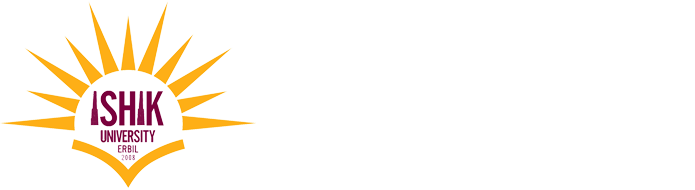 Task 4: Lesson Observation FormClass: ........................								Date: ..... / ........ / .........Number of students: ..........................................................			Duration: .....................Lesson/ Subject: ..........................................................	Teacher: ..........................................................	The teacherYESNONot ObservedCommentsBeginningGreets students and asks after.BeginningStarts the lesson by repeating the previous topic.BeginningClearly states goals and objectives of the lesson.BeginningWarms up.BeginningRelates the topic of the lesson wih real life.BodyPresents and explains topics with a logical order and clarity.BodyGives clear instructions and explains with examples.BodyTeaches every new word  (in chunks as much as possible).BodyIncludes auditory and visual materials in the lesson.BodyUses games (educational related to topic of the lesson)BodyUses role-plays and drama.BodyUses technology while teaching. (Powerpoint, audio player etc.)BodyUses The board and materials effectively.BodyScaffolds student performance providing clues, aids, etc.BodyEncourages students to participate in the lesson.BodyEncourages students to use target information in the lesson.BodyConducts the lesson considering multiple intelligences.BodyUses pair and group work activities.BodyAllows students enough time for activitiesBodyGives feedback for each activityBodyExplains according to students' level.BodyAnswers students' questions with satisfactory answers.BodyUses reinforcements (praise, awards, extra points etc.)BodyReaches every single student and gives feedback.BodyAllows students to ask questions freely.BodyChecks students' materials (notebooks, books etc.)BodyChecks and evaluates previously given homework.EndSummarizes the main topics briefly.EndAssesses whether the lesson has been understood well.EndAssigns proper homework for the topic.EndUses the time properly according to lesson plan. 